  UNIVERSIDADE DE ÉVORA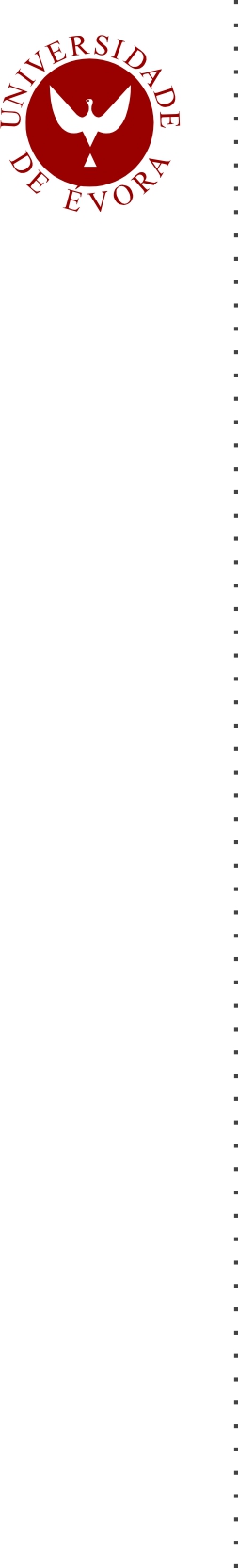   ESCOLA DE CIÊNCIAS SOCIAIS  DEPARTAMENTO DE GESTÃOEstudo do impacto da redução orçamental na prevenção e tratamento dos doentes com Diabetes Mellitus na Região de Saúde do Baixo Alentejo Paula Alexandra Machado das Neves CarrasquinhoOrientação: Profª. Doutora Denise Cristina da Cunha Capela dos SantosCoorientação: Profª. Doutora Maria do Rosário Conceição Mira de CarvalhoMestrado em Gestão Área de especialização: Sector Público e Administrativo Trabalho de Projeto   VOL I   Évora, 2014  UNIVERSIDADE DE ÉVORA  ESCOLA DE CIÊNCIAS SOCIAIS  DEPARTAMENTO DE GESTÃOEstudo do impacto da redução orçamental na prevenção e tratamento dos doentes com Diabetes Mellitus na Região de Saúde do Baixo Alentejo Paula Alexandra Machado das Neves CarrasquinhoOrientação: Profª. Doutora Denise Cristina da Cunha Capela dos SantosCoorientação: Profª. Doutora Maria do Rosário Conceição Mira de CarvalhoMestrado em Gestão Área de especialização: Sector Público e Administrativo Trabalho de Projeto  VOL II Évora, 2014    UNIVERSIDADE DE ÉVORA  ESCOLA DE CIÊNCIAS SOCIAIS  DEPARTAMENTO DE GESTÃOEstudo do impacto da redução orçamental na prevenção e tratamento dos doentes com Diabetes Mellitus na Região de Saúde do Baixo Alentejo Paula Alexandra Machado das Neves CarrasquinhoOrientação: Profª. Doutora Denise Cristina da Cunha Capela dos SantosCoorientação: Profª. Doutora Maria do Rosário Conceição Mira de CarvalhoMestrado em Gestão Área de especialização: Sector Público e Administrativo Trabalho de Projeto   VOL I e VOL II  Évora, 2014